Рекомендации для родителей по теме «Безопасная прогулка»10.05-16.05Воспитатели: Арутюнян К.В., Лоншакова М.В.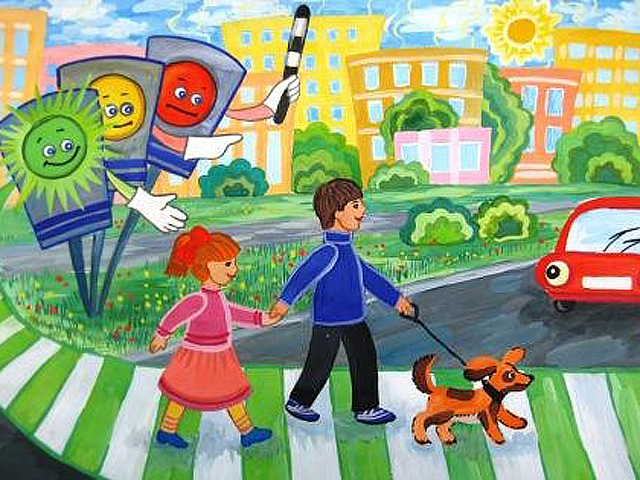 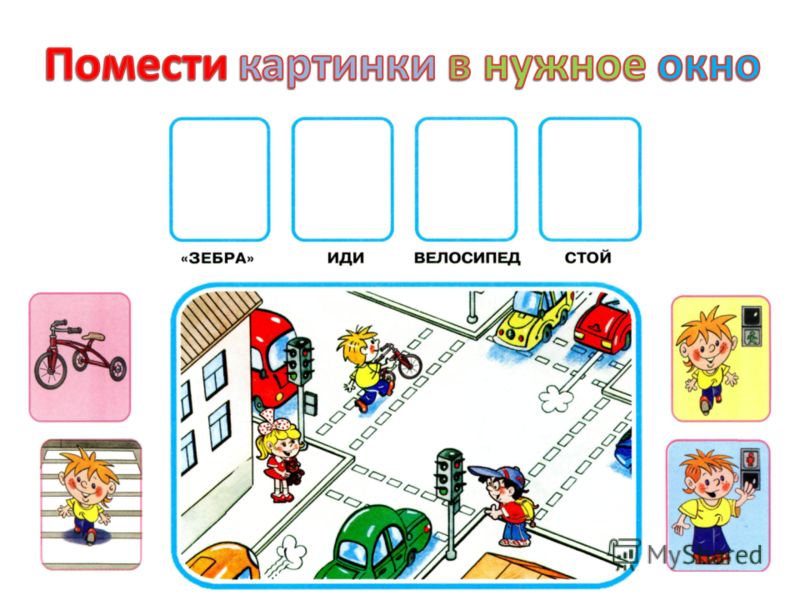 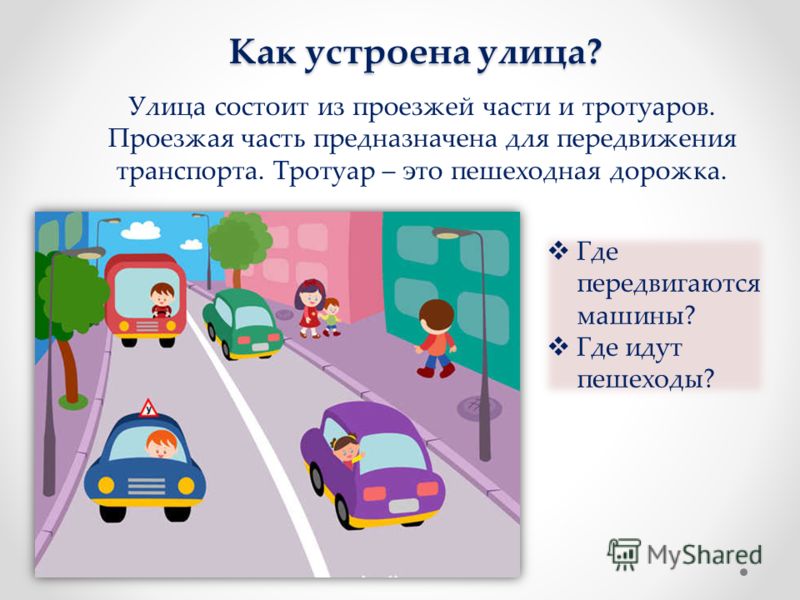 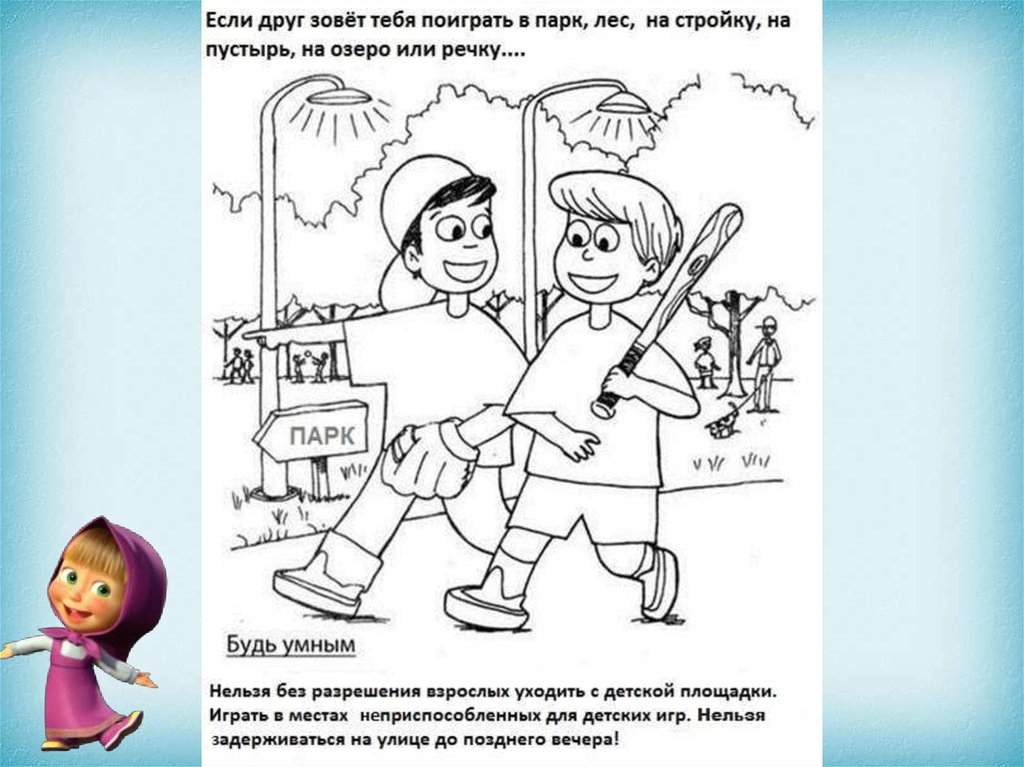 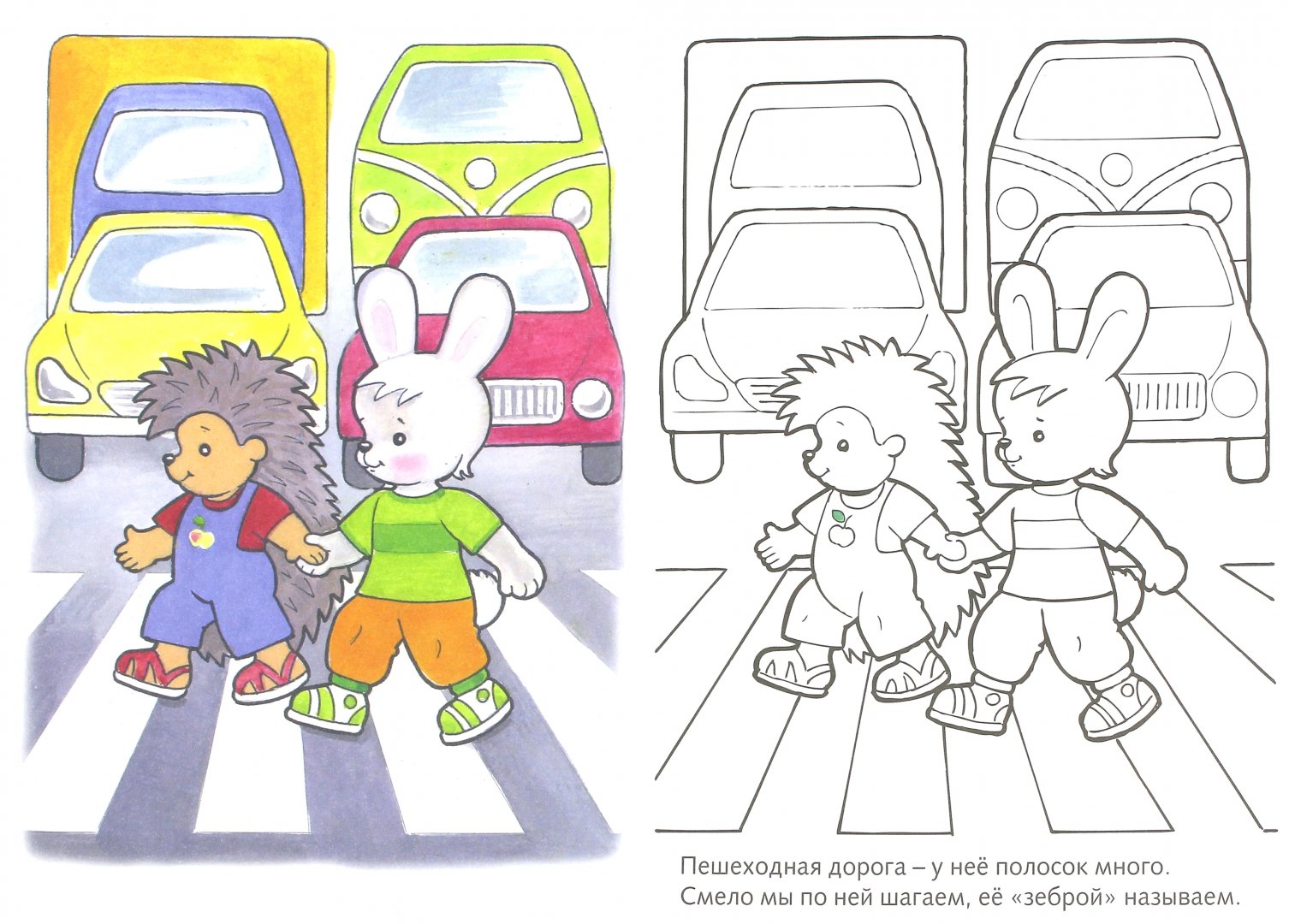 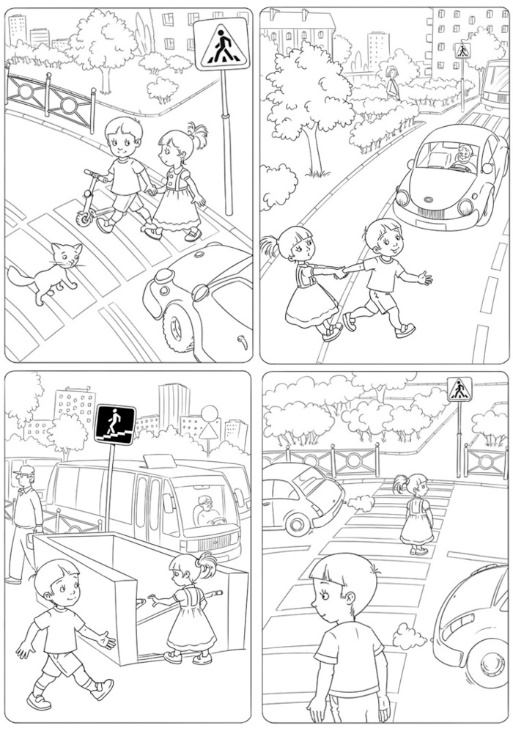 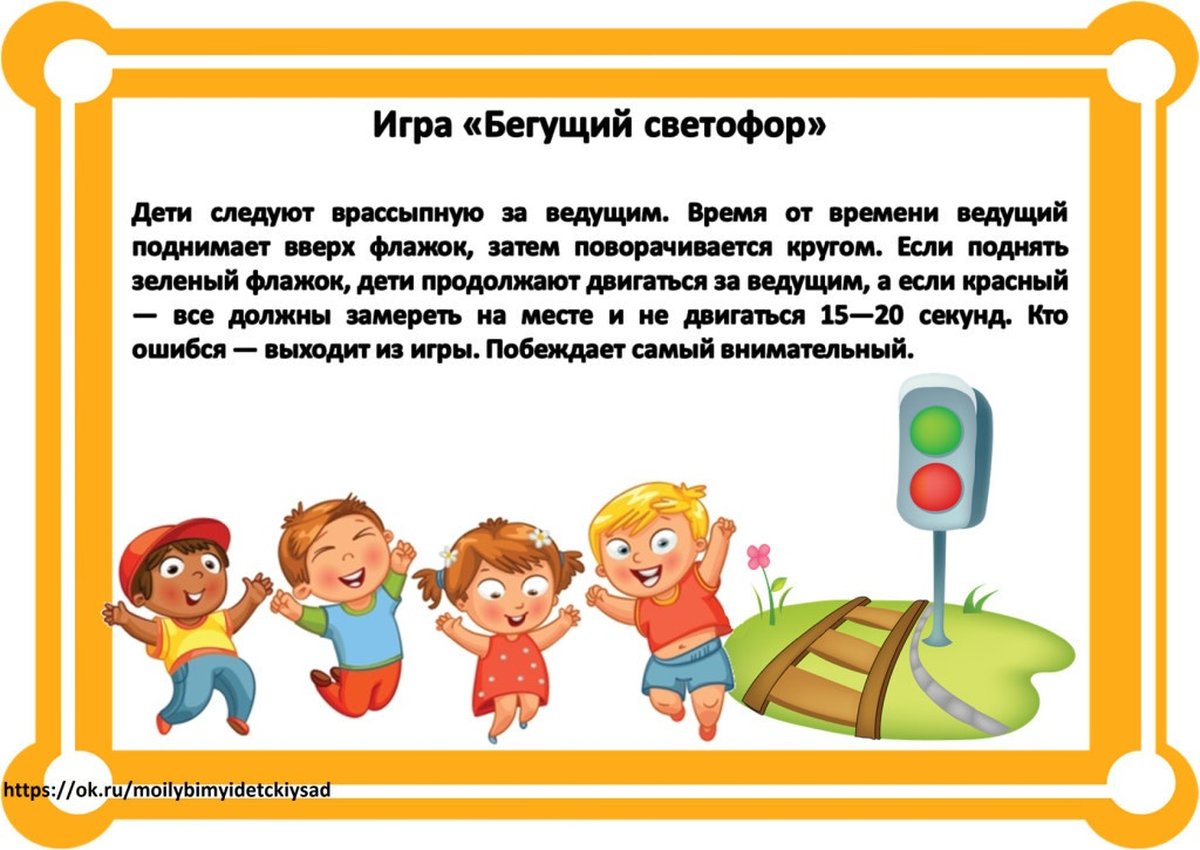 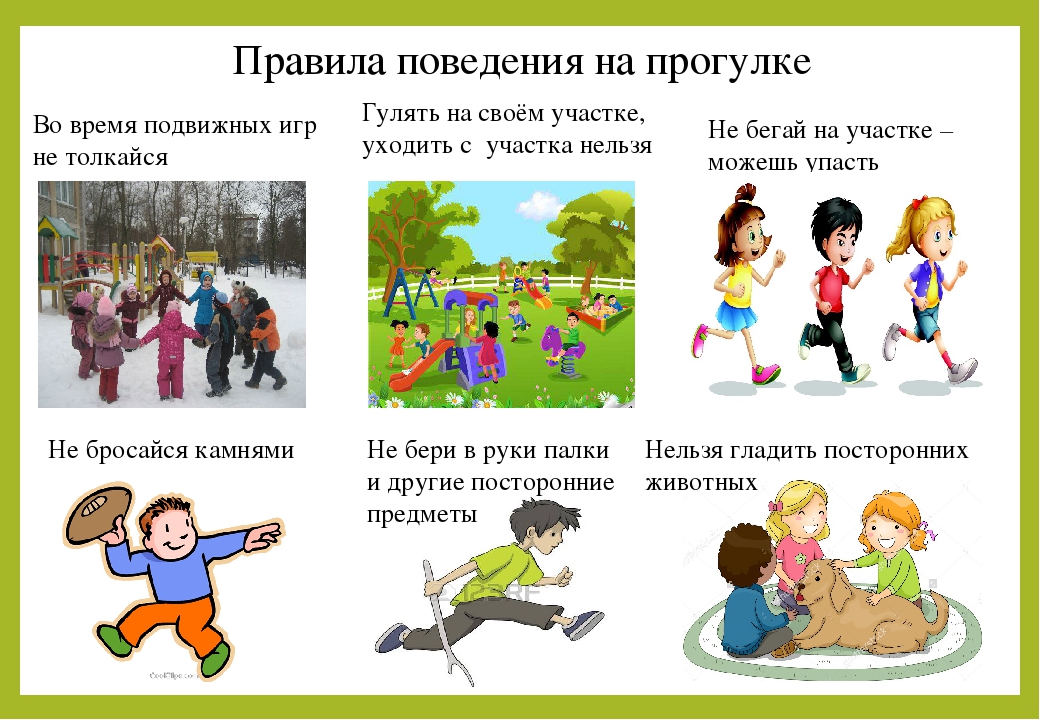 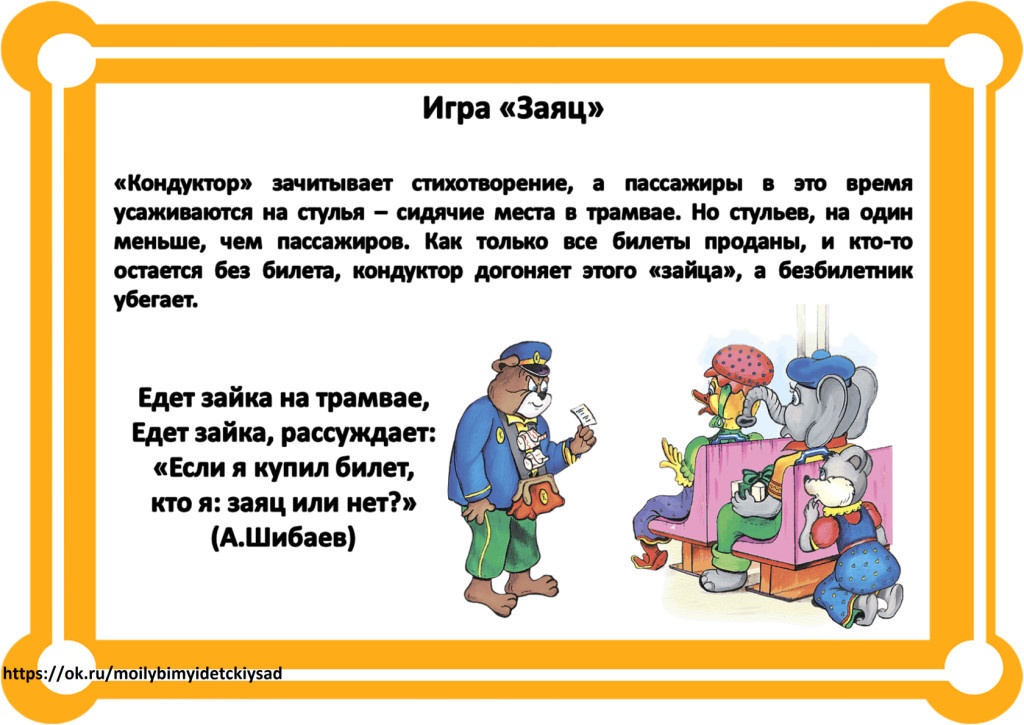 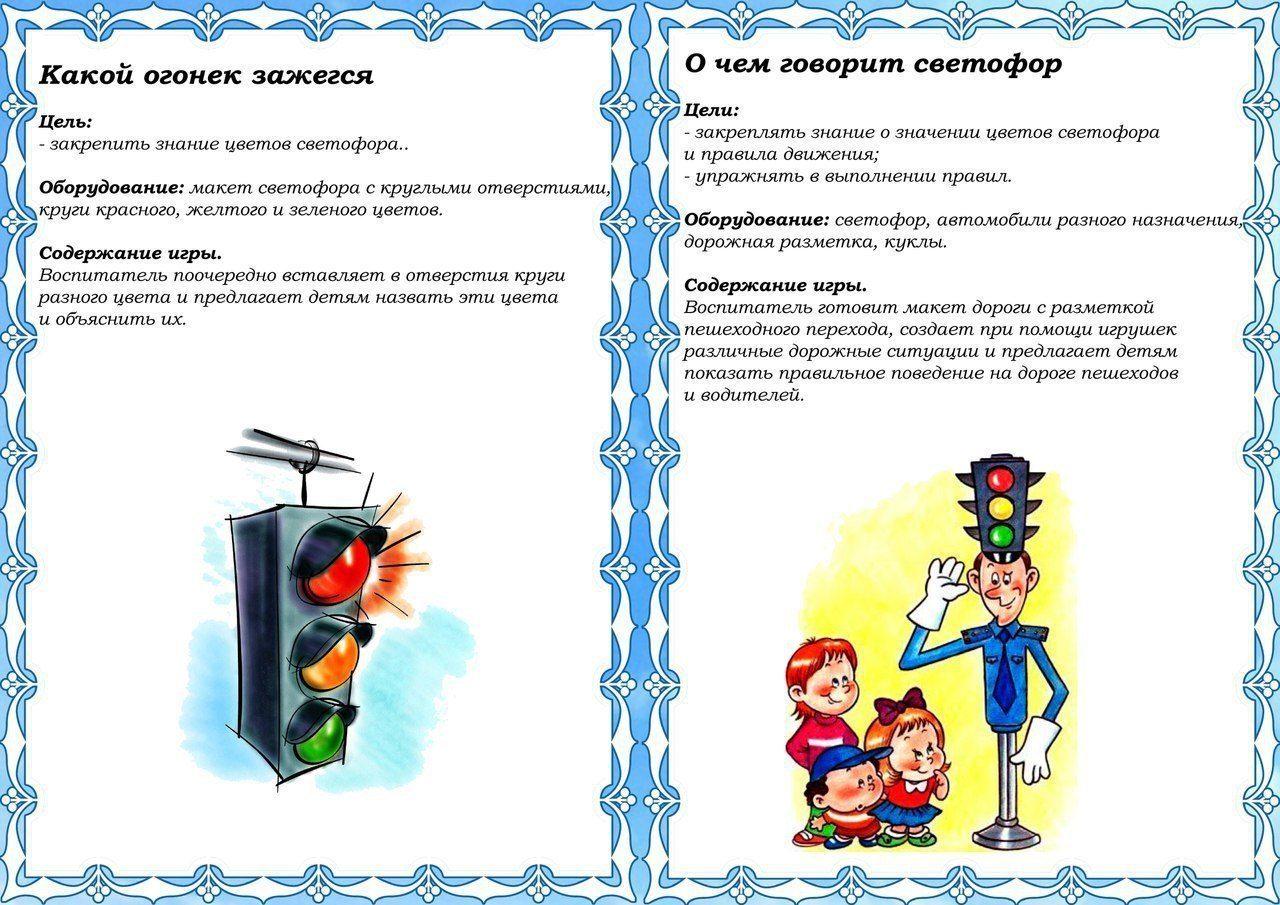 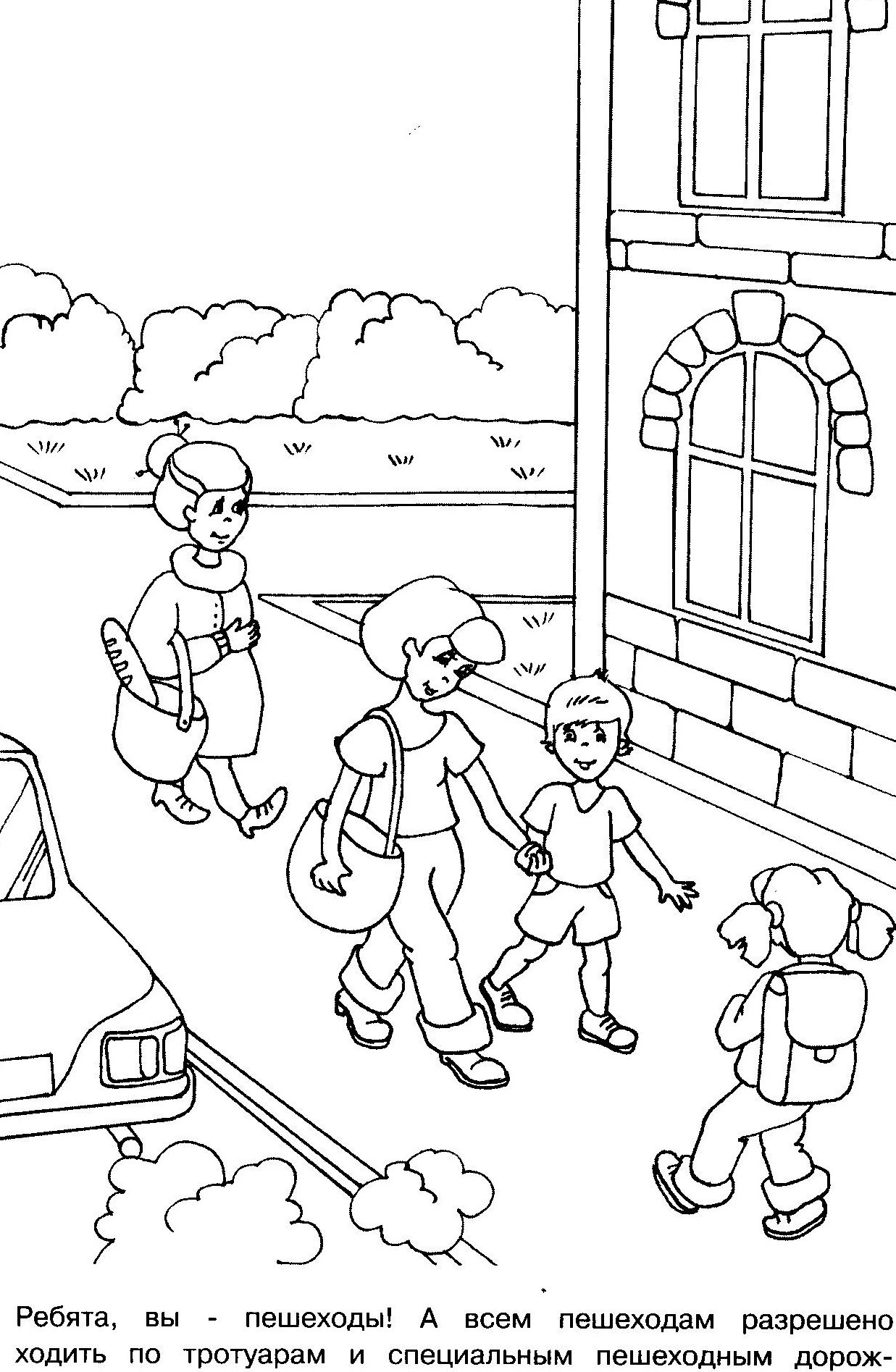 